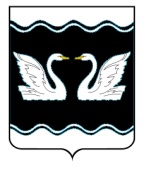 СОВЕТ ПРОЛЕТАРСКОГО СЕЛЬСКОГО ПОСЕЛЕНИЯКОРЕНОВСКОГО РАЙОНАРЕШЕНИЕот 07.08.2020 года										         № 65х. Бабиче-КореновскийО внесении изменений в решение Совета Пролетарского сельского поселения Кореновского района от 6 декабря 2019 года №20 «О бюджете Пролетарского сельского поселения Кореновского района на 2020 год»Совет Пролетарского сельского поселения Кореновского района р е ш и л:1. Внести изменения в решение Совета Пролетарского сельского поселения Кореновского района от 06 декабря 2019 года №20 «О бюджете Пролетарского сельского поселения Кореновского района на 2020 год» (с изменениями №39 от 13 января 2020 года, с изменениями №44 от 21 февраля 2020 года, с изменениями №48 от 10 апреля 2020 года, с изменениями №52 от 29 апреля 2020 года, с изменениями №54 от 29 мая 2020 года, с изменениями №60 от 23 июня 2020 года).1. Пункт 1 подпункты 1,2,4 изложить в следующей редакции: «1.Утвердить основные характеристики бюджета Пролетарского сельского поселения Кореновского района (далее по тексту – местный бюджет) на 2020 год:В подпункте 1 слова и цифры «в сумме 27848,4 тысячи рублей» заменить словами и цифрами « 27879,1 тысяч рублей»;в подпункте 2 слова и цифры «в сумме 30232,1 тысяч рублей» заменить словами и цифрами « 31872,8 тысяч рублей»;в подпункте 4 слова и цифры «дефицит местного бюджета поселения в сумме 2383,7 тысяч рублей» заменить словами и цифрами «дефицит бюджета поселения в сумме 3993,7 тысяч рублей». Дополнить предложением следующего содержания «Направить на покрытие дефицита бюджета Пролетарского сельского поселения Кореновского района источники внутреннего финансирования дефицита бюджета в сумме 3993,7 тысяч рублей»;Изложить в новой редакции (приложения № 1-5).2. Настоящее решение подлежит официальному опубликованию и размещению на официальном сайте Пролетарского сельского поселения Кореновского района в информационно-телекоммуникационной сети «Интернет». 3.Решение вступает в силу после его официального опубликования.Исполняющий обязанности главы Пролетарского сельского поселенияКореновского района				                В.В. КачанРАСПРЕДЕЛЕНИЕбюджетных ассигнований местного бюджета по разделам и подразделам классификации расходов бюджетов на 2020 годНачальник финансового отделаадминистрации Пролетарскогосельского поселения Кореновского района 								О.И. ЦапулинаРаспределение бюджетных ассигнованийпо целевым статьям (муниципальным программ и непрограммным направлениям деятельности), группам видов расходов классификации расходов бюджета на 2020 годНачальник финансового отделаадминистрации Пролетарского сельского поселения Кореновского района 								О.И. Цапулина Ведомственная структура расходов бюджета поселения на 2020 годНачальник финансового отделаадминистрации Пролетарскогосельского поселения Кореновского района				 О.И. Цапулина ИСТОЧНИКИвнутреннего финансирования дефицита бюджета Пролетарского сельского поселения Кореновского района на 2020 годНачальник финансового отделаадминистрации Пролетарскогосельского поселения Кореновского района 					О.И. ЦапулинаПРИЛОЖЕНИЕ № 1УТВЕРЖДЕНрешением Совета Пролетарскогосельского поселенияКореновского районаот 07.08.2020 №65ПРИЛОЖЕНИЕ № 4УТВЕРЖДЕНЫрешением Совета Пролетарскогосельского поселенияКореновского районаот 06.12.2019 № 20№ п/пНаименованиеРзПРСумма, тыс. руб.Всего расходов31872,8в том числе:1.Общегосударственные вопросы015789,3Функционирование высшего должностного лица субъекта Российской Федерации и муниципального образования0102827,8Функционирование Правительства Российской Федерации, высших органов исполнительной власти субъектов Российской Федерации, местных администраций01043543,2Обеспечение деятельности финансовых, налоговых и таможенных органов и органов финансового (финансово-бюджетного) надзора010644,4Обеспечение проведения выборов и референдумов0107177,0Резервный фонд011110,0Другие общегосударственные вопросы 01131186,92.Национальная оборона02243,0Мобилизационная и вневойсковая подготовка0203243,03.Национальная безопасность и правоохранительная деятельность03308,9Защита населения и территории от чрезвычайных ситуаций природного и техногенного характера, гражданская оборона0309274,5Обеспечение пожарной безопасности031016,5Другие вопросы в области национальной безопасности и правоохранительной деятельности031417,94.Национальная экономика048039,1Дорожное хозяйство (дорожные фонды)04097784,4Связь и информатика0410251,7Другие вопросы в области национальной экономики04123,05.Жилищно-коммунальное хозяйство057013,7Коммунальное хозяйство05023437,4Благоустройство05033576,36.Образование 0730,0Молодежная политика и оздоровление детей070730,07.Культура, кинематография и средства массовой информации0810398,4Культура08018509,9Другие вопросы в области культуры, кинематографии и средств массовой информации08041888,58.Физическая культура и спорт 1150,0Массовый спорт110250,09.Обслуживание муниципального долга13010,4Обслуживание муниципального долга13010,4»ПРИЛОЖЕНИЕ № 2УТВЕРЖДЕНрешением Совета Пролетарского сельского поселенияКореновского районаот 07.08.2020 №65ПРИЛОЖЕНИЕ №5УТВЕРЖДЕНЫрешением Совета Пролетарскогосельского поселенияКореновского районаот 06.12.2019 № 20№ п\пНаименованиеЦСРВРСуммаВсего31872,8Ведомственная целевая программа Пролетарского сельского поселения «Информатизация Пролетарского сельского поселения Кореновского района» на 2020 год3110000000251,7Закупка товаров, работ и услуг для муниципальных нужд3110000000200251,7Ведомственная целевая программа «Энергосбережение и повышение энергетической эффективности в Пролетарском сельском поселении Кореновского района» на 2020 год331000000065,2Закупка товаров, работ и услуг для муниципальных нужд331000000020065,2Ведомственная целевая программа Пролетарского сельского поселения «Поддержка малого и среднего предпринимательства в Пролетарском сельском поселении Кореновского района» на 2020 год34100000003,0Закупка товаров, работ и услуг для муниципальных нужд34100000002003,0Ведомственная целевая программа Пролетарского сельского поселения «Капитальный ремонт и ремонт автомобильных дорог Пролетарского сельского поселения Кореновский район» на 2020 год 4610000000189,1Закупка товаров, работ и услуг для муниципальных нужд4610000000600189,1Ведомственная целевая программа Пролетарского сельского поселения «Противодействие коррупции в Пролетарском сельском поселении Кореновского района» на 2020 год381000000010,0Закупка товаров, работ и услуг для муниципальных нужд381000000020010,0Ведомственная целевая программа Пролетарского сельского поселения «Развитие муниципальной службы в Пролетарском сельском поселении Кореновского района» на 2020 год391000000037,6Закупка товаров, работ и услуг для муниципальных нужд39100000020037,6Ведомственная целевая программа Пролетарского сельского поселения «Развитие водоснабжения населённых пунктов Пролетарского сельского поселения Кореновского района » на 2020 год41100000001318,8Закупка товаров, работ и услуг для муниципальных нужд41100000002001318,8Ведомственная целевая программа Пролетарского сельского поселения «Молодёжь Пролетарского сельского поселения Кореновского района» на 2020 год441000000030,0Закупка товаров, работ и услуг для муниципальных нужд441000000020030,0Ведомственная целевая программа Пролетарского сельского поселения «Повышение безопасности дорожного движения на территории Пролетарского сельского поселения Кореновского района» на 2020 год4510000000306,5Закупка товаров, работ и услуг для муниципальных нужд4510000000200306,5Ведомственная целевая программа Пролетарского сельского поселения «Комплексные мероприятия по обеспечению первичных мер пожарной безопасности на территории Пролетарского сельского поселения Кореновского района» на 2020 год351000000016,5Закупка товаров, работ и услуг для муниципальных нужд351000000020016,5Ведомственная целевая программа Пролетарского сельского поселения «Капитальный ремонт и ремонт автомобильных дорог Пролетарского сельского поселения Кореновский район» на 2020 год 46100S24405378,9Закупка товаров, работ и услуг для муниципальных нужд46100S24405378,9Ведомственная целевая программа Пролетарского сельского поселения «Ремонт и благоустройство воинских захоронений, расположенных на территории Пролетарского сельского поселения Кореновского района на 2020 год»47100L29901619,7Закупка товаров, работ и услуг для муниципальных нужд47100L29902001619,7Ведомственная целевая программа Пролетарского сельского поселения «Развитие водоснабжения населённых пунктов Пролетарского сельского поселения Кореновского района » на 2020 год41100S03301881,1Закупка товаров, работ и услуг для муниципальных нужд41100S03302001881,1Ведомственная целевая программа «Обеспечение поддержки учреждений культуры Пролетарского сельского поселения Кореновского района» на 2020 год4810062980600,0Субсидии бюджетным учреждениям на иные цели4810062980600600,0Итого по программам:11708,1Глава муниципального образования5010001000827,8Расходы на выплаты персоналу в целях обеспечения выполнения функций муниципальными органами, казенными учреждениями, органами управления государственными внебюджетными фондами5010001000100827,8Обеспечение функционирования администрации Пролетарского сельского поселения Кореновского района50100020003539,4Расходы на выплаты персоналу в целях обеспечения выполнения функций муниципальными органами, казенными учреждениями, органами управления государственными внебюджетными фондами50100020001003090,6Закупка товаров, работ и услуг для муниципальных нужд5010002000200394,7Иные бюджетные ассигнования501000200080015,0Обеспечение деятельности уполномоченного органа муниципального образования Кореновский район по выполнению полномочий по внутреннему муниципальному финансовому контролю501000200050039,1Иные межбюджетные трансферты501000200050039,1Осуществление отдельных государственных полномочий по созданию и организации деятельности административных комиссий50200601903,8Закупка товаров, работ и услуг для муниципальных нужд50200601902003,8Обеспечение деятельности контрольно-счетной палаты муниципального образования Кореновский район503000100044,4Межбюджетные трансферты503000100050044,4Обеспечение проведения выборов и референдумов5030002000177,0Иные бюджетные ассигнования5030002000800177,0Расходы резервного фонда администрации Пролетарского сельского поселения Кореновского района504000100010,0Иные бюджетные ассигнования504000100080010,0Работы по паспортизации, кадастрированию и оценке муниципального имущества5050001000864,9Закупка товаров, работ и услуг для муниципальных нужд5050001000200864,9Поддержка территориальных органов общественного самоуправления505000200036,0Закупка товаров, работ и услуг для муниципальных нужд505000200010036,0Мероприятия по информационному обслуживанию деятельности Совета и администрации Пролетарского сельского поселения Кореновского района.505000300099,7Закупка товаров, работ и услуг для муниципальных нужд505000300020099,7Обеспечение деятельности уполномоченного органа муниципального образования Кореновский район по осуществлению полномочий заказчиков на определение поставщиков (подрядчиков и исполнителей)505000400050037,5Иные бюджетные ассигнования505000400050037,5прочие обязательства Пролетарского сельского поселения5050006000101,2Закупка товаров, работ и услуг для муниципальных нужд505000600020020,3Иные бюджетные ассигнования505000600080080,9Осуществление первичного воинского учета на территориях, где отсутствуют военные комиссариаты5020051180243,0Расходы на выплаты персоналу в целях обеспечения выполнения функций муниципальными органами, казенными учреждениями, органами управления государственными внебюджетными фондами5020051180100241,7Осуществление первичного воинского учета на территориях, где отсутствуют военные комиссариаты50200511801,3Закупка товаров, работ и услуг для муниципальных нужд50200511802001,3Мероприятия по предупреждению и ликвидации последствий чрезвычайных ситуаций и стихийных бедствий5060001000274,5Закупка товаров, работ и услуг для муниципальных нужд5060001000200274,5Мероприятия по обеспечению безопасности людей на водных объектах, охране их жизни и здоровья507000100017,9Закупка товаров, работ и услуг для муниципальных нужд507000100020017,9Строительство, модернизация, ремонт и содержание автомобильных дорог местного значения50800010001831,2Закупка товаров, работ и услуг для муниципальных нужд50800010002001831,2Переданные полномочия муниципальному образованию Кореновский район в части разработки комплексной схемы организации дорожного движения на территориях сельских поселений508000300078,7Межбюджетные трансферты508000300050078,7Содержание газопровода5080002000237,5Закупка товаров, работ и услуг для муниципальных нужд5080002000200237,5Уличное освещение5090001000830,6Закупка товаров, работ и услуг для муниципальных нужд5090001000200830,6Озеленение50900020000,0Закупка товаров, работ и услуг для муниципальных нужд50900020002000,0Организация и содержание мест захоронения509000300015,0Закупка товаров, работ и услуг для муниципальных нужд509000300020015,0Прочие мероприятия по благоустройству поселения5090004000532,8Закупка товаров, работ и услуг для муниципальных нужд5090004000200532,8Инициативное бюджетирование50900050002132,7Инициативное бюджетирование50900050002002132,7Дворцы и дома культуры51200010006785,2Предоставление субсидий бюджетным, автономным учреждениям и иным некоммерческим организациям51200010006006785,2Библиотеки51200020001124,7Предоставление субсидий бюджетным, автономным учреждениям и иным некоммерческим организациям51200020006001124,7Государственная поддержка в сфере культуры, кинематографии и средств массовой информации5120003000268,8Закупка товаров, работ и услуг для муниципальных нужд5120003000200268,8Мероприятия в области спорта и физической культуры513000100050,0Закупка товаров, работ и услуг для муниципальных нужд513000100010035,0Закупка товаров, работ и услуг для муниципальных нужд513000100020015,0Обслуживание муниципального долга51400010000,4Иные бюджетные ассигнования51400010007000,4ПРИЛОЖЕНИЕ №3УТВЕРЖДЕНрешением Совета Пролетарскогосельского поселенияКореновского районаот 07.08.2020 №65ПРИЛОЖЕНИЕ № 6УТВЕРЖДЕНАрешением Совета Пролетарскогосельского поселенияКореновского районаот 06.12.2019г.№20№п/пНаименованиеРЗПРЦСРВРСумма на год, тысяч рублейВсего99231872,8Администрация Пролетарского сельского поселения Кореновского района99231872,8Общегосударственные расходы992015789,31,Функционирование высшего должностного лица субъекта Российской Федерации и муниципального образования9920102827,8Глава муниципального образования99201025010001000827,8Расходы на выплаты персоналу в целях обеспечения выполнения функций муниципальными органами, казенными учреждениями, органами управления государственными внебюджетными фондами99201025010001000100827,82.Функционирование Правительства Российской Федерации, высших органов исполнительной власти субъектов Российской Федерации, местных администраций99201043543,2Обеспечение функционирования администрации Пролетарского сельского поселения Кореновского района992010450100020003539,4Расходы на выплаты персоналу в целях обеспечения выполнения функций муниципальными органами, казенными учреждениями, органами управления государственными внебюджетными фондами992010450100020001003090,6Закупка товаров, работ и услуг для муниципальных нужд99201045010002000200394,7Иные бюджетные ассигнования9920104501000200080015,0Обеспечение деятельности уполномоченного органа муниципального образования Кореновский район по выполнению полномочий по внутреннему муниципальному финансовому контролю9920104501000200039,1Иные межбюджетные трансферты9920104501000200050039,1Осуществление отдельных государственных полномочий по созданию и организации деятельности административных комиссий992010450200601903,8Закупка товаров, работ и услуг для муниципальных нужд992010450200601902003,8Обеспечение деятельности финансовых, налоговых и таможенных органов и органов финансового (финансово-бюджетного) надзора992010644,4Обеспечение деятельности контрольно- счетной палаты муниципального образования Кореновский район9920106503000100044,4Межбюджетные трансферты9920106503000100050044,4Обеспечение проведения выборов и референдумов99201075030002000177,0Межбюджетные трансферты99201075030002000800177,0Резервный фонд992011110,0Расходы резервного фонда администрации Пролетарского сельского поселения Кореновского района9920111504000100010,0Иные бюджетные ассигнования9920111504000100080010,0Другие общегосударственные вопросы99201131186,9Ведомственная целевая программа Пролетарского сельского поселения «Противодействие коррупции в Пролетарском сельском поселении Кореновского района» на 2020 год9920113381000000010,0Закупка товаров, работ и услуг для муниципальных нужд9920113381000000020010,0Ведомственная целевая программа Пролетарского сельского поселения «Развитие муниципальной службы в Пролетарском сельском поселении Кореновского района» на 2020 год9920113391000000037,6Закупка товаров, работ и услуг для муниципальных нужд9920113391000000020037,6Работы по паспортизации, кадастрированию и оценке муниципального имущества99201135050001000864,9Закупка товаров, работ и услуг для муниципальных нужд99201135050001000200864,9Поддержка территориальных органов общественного самоуправления9920113505000200036,0Закупка товаров, работ и услуг для муниципальных нужд9920113505000200010036,0мероприятия по информационному обслуживанию деятельности Совета и администрации Пролетарском сельского поселения Кореновского района9920113505000300099,7Закупка товаров, работ и услуг для муниципальных нужд9920113505000300020099,7Обеспечение деятельности уполномоченного органа муниципального образования Кореновский район по осуществлению полномочий заказчиков на определение поставщиков (подрядчиков и исполнителей)9920113505000400037,5Иные бюджетные ассигнования9920113505000400050037,5прочие обязательства Пролетарского сельского поселения99201135050006000101,2Закупка товаров, работ и услуг для муниципальных нужд9920113505000600020020,3Иные бюджетные ассигнования9920113505000600080080,93.Национальная оборона99202243,0Мобилизационная и вневойсковая подготовка9920203243,0Обеспечение первичного воинского учета на территориях, где отсутствуют военные комиссариаты99202035020051180243,0Осуществление первичного воинского учета на территориях, где отсутствуют военные комиссариаты99202035020051180243,0Расходы на выплаты персоналу в целях обеспечения выполнения функций муниципальными органами, казенными учреждениями, органами управления государственными внебюджетными фондами99202035020051180100241,7Закупка товаров, работ и услуг для муниципальных нужд99202 0350200511802001,34.Национальная безопасность и правоохранительная деятельность99203308,9Защита населения и территории от чрезвычайных ситуаций природного и техногенного характера, гражданская оборона9920309274,5Мероприятия по предупреждению и ликвидация последствий чрезвычайных ситуаций и стихийных бедствий99203095060001000274,5Закупка товаров, работ и услуг для муниципальных нужд99203095060001000200274,5Ведомственная целевая программа Пролетарского сельского поселения «Комплексные мероприятия по обеспечению первичных мер пожарной безопасности на территории Пролетарского сельского поселения Кореновского района» на 2020 год9920310351000000016,5Закупка товаров, работ и услуг для муниципальных нужд9920310351000000020016,5Другие вопросы в области национальной безопасности и правоохранительной деятельности992031417,9Мероприятия по обеспечению безопасности людей на водных объектах, охране их жизни и здоровья9920314507000100017,9Закупка товаров, работ и услуг для муниципальных нужд9920314507000100020017,95.Национальная экономика992048039,1Дорожное хозяйство (дорожные фонды)99204097784,4Строительство, модернизация, ремонт и содержание автомобильных дорог, в том числе дорог в поселении (за исключением автомобильных дорог федерального значения)992040950800010001831,2Закупка товаров, работ и услуг для муниципальных нужд992040950800010002001831,2Ведомственная целевая программа Пролетарского сельского поселения «Повышение безопасности дорожного движения на территории Пролетарского сельского поселения Кореновского района» на 2020 год99204094510000000306,5Закупка товаров, работ и услуг для муниципальных нужд99204094510000000200306,5Ведомственная целевая программа Пролетарского сельского поселения «Капитальный ремонт и ремонт автомобильных дорог Пролетарского сельского поселения Кореновский район» на 2020 год 99204094610000000189,1Закупка товаров, работ и услуг для муниципальных нужд99204094610000000200189,1Ведомственная целевая программа Пролетарского сельского поселения «Капитальный ремонт и ремонт автомобильных дорог Пролетарского сельского поселения Кореновский район» на 2020 год 992040946100S24405378,9Закупка товаров, работ и услуг для муниципальных нужд992040946100S24402005378,9Переданные полномочия муниципальному образованию Кореновский район в части разработки комплексной схемы организации дорожного движения на территориях сельских поселений9920409508000300078,7Межбюджетные трансферты9920409508000300050078,7Связь и информатика9920410251,7Ведомственная целевая программа Пролетарского сельского поселения «Информатизация Пролетарского сельского поселения Кореновского района» на 2020 год99204103110000000251,7Закупка товаров, работ и услуг для муниципальных нужд99204103110000000200251,7Другие вопросы в области национальной экономики99204123,0Ведомственная целевая программа Пролетарского сельского поселения «Поддержка малого и среднего предпринимательства в Пролетарском сельском поселении Кореновского района» на 2020 год992041234100000003,0Закупка товаров, работ и услуг для муниципальных нужд992041234100000002003,06.Жилищно- коммунальноехозяйство992057013,7 Коммунальное хозяйство99205023437,4Ведомственная целевая программа Пролетарского сельского поселения «Развитие водоснабжения Пролетарского сельского поселения Кореновского района » на 2020 год992050241100000001318,8Закупка товаров, работ и услуг для муниципальных нужд992050241100000002001318,8Ведомственная целевая программа Пролетарского сельского поселения «Развитие водоснабжения Пролетарского сельского поселения Кореновского района » на 2020 год992050241100S03301881,1Закупка товаров, работ и услуг для муниципальных нужд99205024110S03302001881,1Содержание газопровода99205025080002000237,5Закупка товаров, работ и услуг для муниципальных нужд99205025080002000200237,5Благоустройство99205033576,3Уличное освещение99205035090001000830,6Закупка товаров, работ и услуг для муниципальных нужд99205035090001000200830,6Озеленение992050350900020000,0Закупка товаров, работ и услуг для муниципальных нужд992050350900020002000,0Организация и содержание мест захоронения9920503509000300015,0Закупка товаров, работ и услуг для муниципальных нужд9920503509000300020015,0Прочие мероприятия по благоустройству поселения 99205035090004000532,8Закупка товаров, работ и услуг для муниципальных нужд99205035090004000200532,8Инициативное бюджетирование992050350900050002132,7Инициативное бюджетирование992050350900050002002132,7Ведомственная целевая программа «Энергосбережение и повышение энергетической эффективности в Пролетарском сельском поселении Кореновского района» на 2020 год9920503331000000065,2Закупка товаров, работ и услуг для муниципальных нужд9920503331000000020065,27.Образование9920730,0Молодежная политика и оздоровление детей992070730,0Ведомственная целевая программа Пролетарского сельского поселения «Молодёжь Пролетарского сельского поселения Кореновского района» на 2020 год9920707441000000030,0Закупка товаров, работ и услуг для муниципальных нужд9920707441000000020030,08.Культура и кинематография 9920810398,4Культура99208018509,9Дворцы и дома культуры992080151200010006785,2Предоставление субсидий бюджетным, автономным учреждениям и иным некоммерческим организациям992080151200010006006785,2Библиотеки992 08 0151200020001124,7Предоставление субсидий бюджетным, автономным учреждениям и иным некоммерческим организациям992 08 0151200020006001124,7Ведомственная целевая программа «Обеспечение поддержки учреждений культуры Пролетарского сельского поселения Кореновского района» на 2020 год99208014810062980600,0Субсидии бюджетным учреждениям на иные цели99208014810062980600600,0Другие вопросы в области культуры, кинематографии и средств массовой информации99208041888,5Ведомственная целевая программа Пролетарского сельского поселения «Ремонт и благоустройство воинских захоронений, расположенных на территории Пролетарского сельского поселения Кореновского района на 2020 год»992080447100L29901619,7Закупка товаров, работ и услуг для муниципальных нужд992080447100L29902001619,7Государственная поддержка в сфере культуры, кинематографии и средств массовой информации99208045120003000268,8Закупка товаров, работ и услуг для муниципальных нужд99208045120003000200268,89.Физическая культура и спорт9921150,0Массовый спорт992110250,0Мероприятия в области спорта и физической культуры9921102513000100050,0Закупка товаров, работ и услуг для муниципальных нужд9921102513000100010035,0Закупка товаров, работ и услуг для муниципальных нужд9921102513000100020015,010Обслуживание муниципального долга992130151400010007000,4Иные бюджетные ассигнования992130151400010007000,4ПРИЛОЖЕНИЕ № 4УТВЕРЖДЕНрешением Совета Пролетарского сельского поселенияКореновского районаот 07.08.2020 №65ПРИЛОЖЕНИЕ № 7УТВЕРЖДЕНАрешением Совета Пролетарскогосельского поселенияКореновского районаот 06.12.2019г. №20КодНаименование групп, подгрупп, 
статей, подстатей, элементов, 
программ (подпрограмм), кодов 
экономической классификации 
источников внутреннего 
финансирования дефицита бюджетаСумма, тысяч рублей 000 01 00 00 00 00 0000 000Источники внутреннего 
финансирования дефицита бюджета, 
всего 3993,7в том числе 000 01 03 00 00 00 0000 000Бюджетные кредиты от других бюджетов бюджетной системы Российской Федерации613,0000 01 03 01 00 10 0000 700Получение бюджетных кредитов от других бюджетов бюджетной системы Российской Федерации бюджетами поселений в валюте Российской Федерации613,0000 01 03 01 00 10 0000 710Получение бюджетных кредитов от других бюджетов бюджетной системы Российской Федерации бюджетами поселений в валюте Российской Федерации613,0000 01 03 00 00 00 0000 000Бюджетные кредиты от других бюджетов бюджетной системы Российской Федерации613,0000 01 03 01 00 10 0000 800Погашение бюджетных кредитов от других бюджетов бюджетной системы Российской Федерации бюджетами поселений в валюте Российской Федерации0,0000 01 03 01 00 10 0000 810Погашение бюджетных кредитов от других бюджетов бюджетной системы Российской Федерации бюджетами поселений в валюте Российской Федерации0,0000 01 05 00 00 00 0000 000Изменение остатков средств на 
счетах по учету средств бюджета 3380,7000 01 05 00 00 00 0000 500Увеличение остатков средств 
бюджетов -28492,1000 01 05 02 00 00 0000 500Увеличение прочих остатков средств 
бюджетов -28492,1000 01 05 02 01 00 0000 510Увеличение прочих остатков денежных
средств бюджетов -28492,1992 01 05 02 01 10 0000 510Увеличение прочих остатков денежных
средств бюджета поселения -28492,1000 01 05 00 00 00 0000 600Уменьшение остатков средств 
бюджетов 31872,8000 01 05 02 00 00 0000 600Уменьшение прочих остатков средств 
бюджетов 31872,8000 01 05 02 01 00 0000 610Уменьшение прочих остатков денежных
средств бюджетов 31872,8992 01 05 02 01 10 0000 610Уменьшение прочих остатков денежных
средств бюджета поселения 31872,8